В целях реализации статьи 4.4 Федерального закона от 10.01.2002 № 7-ФЗ «Об охране окружающей среды» и постановления Правительства Российской Федерации от 19.03.2024 № 329 «О федеральной государственной системе состояния окружающей среды», Администрация Мариинско-Посадского муниципального округа  Чувашской Республики п о с т а н о в л я е т:Определить органом местного самоуправления Мариинско-Посадского муниципального округа Чувашской Республики, уполномоченным представлять информацию для размещения в федеральной государственной информационной системе состояния окружающей среды, администрацию Мариинско-Посадского муниципального округа.Администрации Мариинско-Посадского муниципального округа организовать деятельность по размещению информации в федеральной государственной информационной системе состояния окружающей среды.Опубликовать настоящее постановление на официальном сайте администрации Мариинско-Посадского муниципального округа  в информационно-телекоммуникационной сети «Интернет». Контроль за исполнением настоящего постановления возложить на отдел сельского хозяйства и экологии администрации Мариинско-Посадского муниципального округа. Настоящее постановление вступает в силу со дня его официального опубликования.Глава Мариинско-Посадского муниципального округа                                                                                             В.В. Петров Чăваш РеспубликинСĕнтĕрвăрри муниципаллă округĕн администрацийĕЙ Ы Ш Ă Н У        №Сĕнтĕрвăрри хули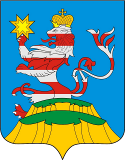 Чувашская РеспубликаАдминистрацияМариинско-Посадскогомуниципального округа П О С Т А Н О В Л Е Н И Е 14.06.2024   № 1325г. Мариинский ПосадОб органе местного самоуправления Мариинско-Посадского муниципального округа, уполномоченном представлять информацию для размещения в федеральной государственной информационной системе состояния окружающей средыОб органе местного самоуправления Мариинско-Посадского муниципального округа, уполномоченном представлять информацию для размещения в федеральной государственной информационной системе состояния окружающей среды